УТВЕРЖДАЮИ. о. Генерального директораТГУМП «ТТУ»___________________ М.М.ШариповПриказ № 241 к/1  от  24.08.2021___.08.2021 г.ДОКУМЕНТАЦИя ОБ аукционеВ ЭЛЕКТРОННОЙ ФОРМЕПоставка рычагов и трубы пантографаг. Томск, 2021г.Раздел 1. ОБЩАЯ ЧАСТЬ1. Термины и определенияЗаказчик - Томское городское унитарное муниципальное предприятие «Трамвайно – троллейбусное управление» (ТГУМП «ТТУ»)Комиссия по осуществлению закупок (далее - Комиссия) – коллегиальный орган, создаваемый Заказчиком для принятия решений в ходе проведения закупок и определения Победителя закупки.Официальный сайт - официальный сайт Российской Федерации в информационно-телекоммуникационной сети Интернет для размещения информации о размещении заказов на поставки товаров, выполнение работ, оказание услуг (www.zakupki.gov.ru).Поставщик (подрядчик, исполнитель) - юридическое или физическое лицо, в том числе индивидуальный предприниматель, поставляющее продукцию (товары, работы, услуги) Заказчику.Закупка - процесс определения поставщика (подрядчика, исполнителя) с целью заключения с ним договора для удовлетворения нужд Заказчика.Участник закупки - юридическое лицо или несколько юридических лиц, выступающих на стороне одного участника закупки, независимо от организационно-правовой формы, формы собственности, места нахождения и места происхождения капитала либо физическое лицо или несколько физических лиц, выступающих на стороне одного участника закупки, в том числе индивидуальный предприниматель или несколько индивидуальных предпринимателей, выступающих на стороне одного участника закупки.Победитель закупки - участник закупки, который сделал лучшее предложение в соответствии с условиями документации о закупке.Аукцион - способ закупки, победителем которой признается лицо, предложившее наиболее низкую цену договора или, если при проведении аукциона цена договора снижена до нуля и аукцион проводится на право заключить договор, наиболее высокую цену договора.Продукция - товары, работы или услуги.Договор - договор на поставку товаров, выполнение работ или оказание услуг.Товары - любые предметы (материальные объекты). К товарам, в частности, относятся изделия, оборудование, носители энергии и электрическая энергия.Работы - любая деятельность, результаты которой имеют материальное выражение и могут быть реализованы для удовлетворения потребностей Заказчика. К работам, в частности, относится деятельность, связанная со строительством, реконструкцией, сносом, ремонтом или обновлением здания, сооружения или объекта, в том числе подготовка строительной площадки, выемка грунта, возведение, сооружение, монтаж оборудования или материалов, отделочные работы, а также сопутствующие строительные работы, такие как бурение, геодезические работы, спутниковая съемка, сейсмические исследования и аналогичные работы.Услуги - любая деятельность, результаты которой не имеют материального выражения, включая консультационные и юридические услуги, ремонт и обслуживание компьютерной, офисной и иной техники и оборудования, создание программного обеспечения и передача прав (лицензий) на его использование, а также предоставление движимого и недвижимого имущества в лизинг или аренду. В целях проведения закупки к услугам относится любой предмет закупки, помимо закупки товаров и/или работ, услуг.Документация о закупке - комплект документов (в том числе проект договора), содержащий полную информацию о предмете, условиях участия и правилах проведения закупки, правилах подготовки, оформления и подачи заявки участником закупки, правилах выбора поставщика (подрядчика, исполнителя), а также об условиях заключаемого по результатам закупки договора.Электронная торговая площадка - сайт в информационно-телекоммуникационной сети Интернет, на котором проводятся закупки в электронной форме.Заявка участника закупки (заявка, предложение) - для закупок, проводимых в бумажном виде: комплект документов, содержащий предложение участника закупки, направленный Заказчику по форме и в порядке, установленном документацией о закупке; для закупок, проводимых в электронном виде: комплект документов, содержащий предложение участника закупки, направленное Заказчику по форме и в порядке, установленном документацией о закупке в форме электронного документа.Конкурентные способы закупки - способы закупки, использующие состязательность предложений независимых участников.Начальная (максимальная) цена договора - предельно допустимая цена договора, определяемая Заказчиком в документации о закупке.Преференции - предоставление Заказчиком при проведении закупки благоприятных условий для деятельности поставщиков (подрядчиков, исполнителей) товаров, работ и услуг российского происхождения.Оператор электронной торговой площадки - юридическое лицо, зарегистрированное в установленном законом порядке на территории Российской Федерации, которое владеет электронной площадкой и необходимыми для ее функционирования программно-аппаратными средствами. Оператор обеспечивает выполнение функций по подготовке, получению, анализу, обработке, предоставлению информации и проведению закупок на поставку товаров, выполнение работ, оказание услуг для нужд Заказчиков путем организации закупок в электронной форме.Реестр недобросовестных поставщиков (подрядчиков, исполнителей) - реестр, формируемый из участников проводимых закупок, уклонившихся от заключения договора, от представления обеспечения исполнения договора, если таковое требовалось документацией о закупке, а также из поставщиков (подрядчиков, исполнителей), договоры с которыми расторгнуты по решению суда или по соглашению сторон в связи с существенным нарушением ими условий договоров.2. Требования к оформлению заявок участников закупкина участие в аукционе.2.1. Требования к оформлению заявок участников закупки и примерная форма заявки на участие в аукционе устанавливаются в настоящей документации о закупке.2.2. Неисполнение участником закупки требований по оформлению заявки на участие в аукционе является основанием для отказа в допуске к участию в аукционе такого участника закупки.3. Порядок и условия проведения закупки в электронной форме (аукциона).3.1. Проведение закупки в электронной форме способом аукциона осуществляется на электронной торговой площадке электронной площадки ООО «Торги-онлайн» (далее - ЭТП), в сети Интернет в соответствии с ее регламентом и требованиями действующего Положения о закупке товаров, работ, услуг ТГУМП «ТТУ» (далее «Положение»).3.2. В электронной форме в обязательном порядке проводятся закупки продукции, утвержденные постановлением Правительства Российской Федерации от 21.06.2012 N 616 "Об утверждении перечня товаров, работ и услуг, закупка которых осуществляется в электронной форме".3.3. В случаях, не оговоренных в документации о закупке (об аукционе), применяется регламент ЭТП в части, не противоречащей действующему Положению.3.4. Все документы, входящие в состав заявки на участие в закупке (об аукционе) в электронной форме, должны быть отсканированы с разрешением не менее чем 200 dpi и быть надлежащим образом подписаны электронной цифровой подписью лица, уполномоченного на осуществление действий от имени участника закупки. Предоставление документа в нечитаемом виде равноценно отсутствию соответствующего документа и является основанием признания данной заявки, не соответствующей требованиям.3.5. Доступ к открытию поступивших заявок на участие в закупке (об аукционе) в электронной форме осуществляется в заранее назначенное время на ЭТП согласно извещению о проведении закупки (об аукционе), в соответствии с регламентом ЭТП. Заседания Единой закупочной комиссии проводятся в порядке и в сроки, установленные Положением, если иное не предусмотрено документацией о закупке (об аукционе). Протоколы заседаний Единой закупочной комиссии публикуются в сроки, установленные Положением, если иное не установлено документацией о закупке (об аукционе), на Официальном сайте, а также на сайте ЭТП.3.6. Договор по итогам проведения закупки(аукциона) в электронной форме подписывается сторонами на бумажном носителе.Раздел 2. ИНФОРМАЦИОННАЯ КАРТА ЭЛЕКТРОННОГО  АУКЦИОНАНастоящая процедура проводится в соответствии с требованиями Федерального закона от 18 июля 2011 г. N 223-ФЗ "О закупках товаров, работ, услуг отдельными видами юридических лиц" и Положения, с учетом требований регламента ЭТП.В разделе 2 «Информационная карта электронного аукциона» содержится информация  для данного конкретного электронного аукциона, которая уточняет, разъясняет и дополняет положения раздела 3 Положения о закупке товаров, работ, услуг ТГУМП «ТТУ». При возникновении противоречия между положениями Положения  и  «Информационной карты электронного аукциона» применяются положения «Информационной карты электронного аукциона».Раздел 3. ТЕХНИЧЕСКОЕ  ЗАДАНИЕ (ОПИСАНИЕ ПРЕДМЕТА ЗАКУПКИ)Рычаг левый 605.29.46.000 в кол-ве: 10 штук                                            Рычаг правый 605.29.45.000 в кол-ве: 10 штукНазначение (описание)Рычаги (левый и правый) являются составной частью нижней механической системы рычагов пантографа трамваев производства УКВЗ. Представляют собой сварную металлическую конструкцию из труб разного сечения и профиля.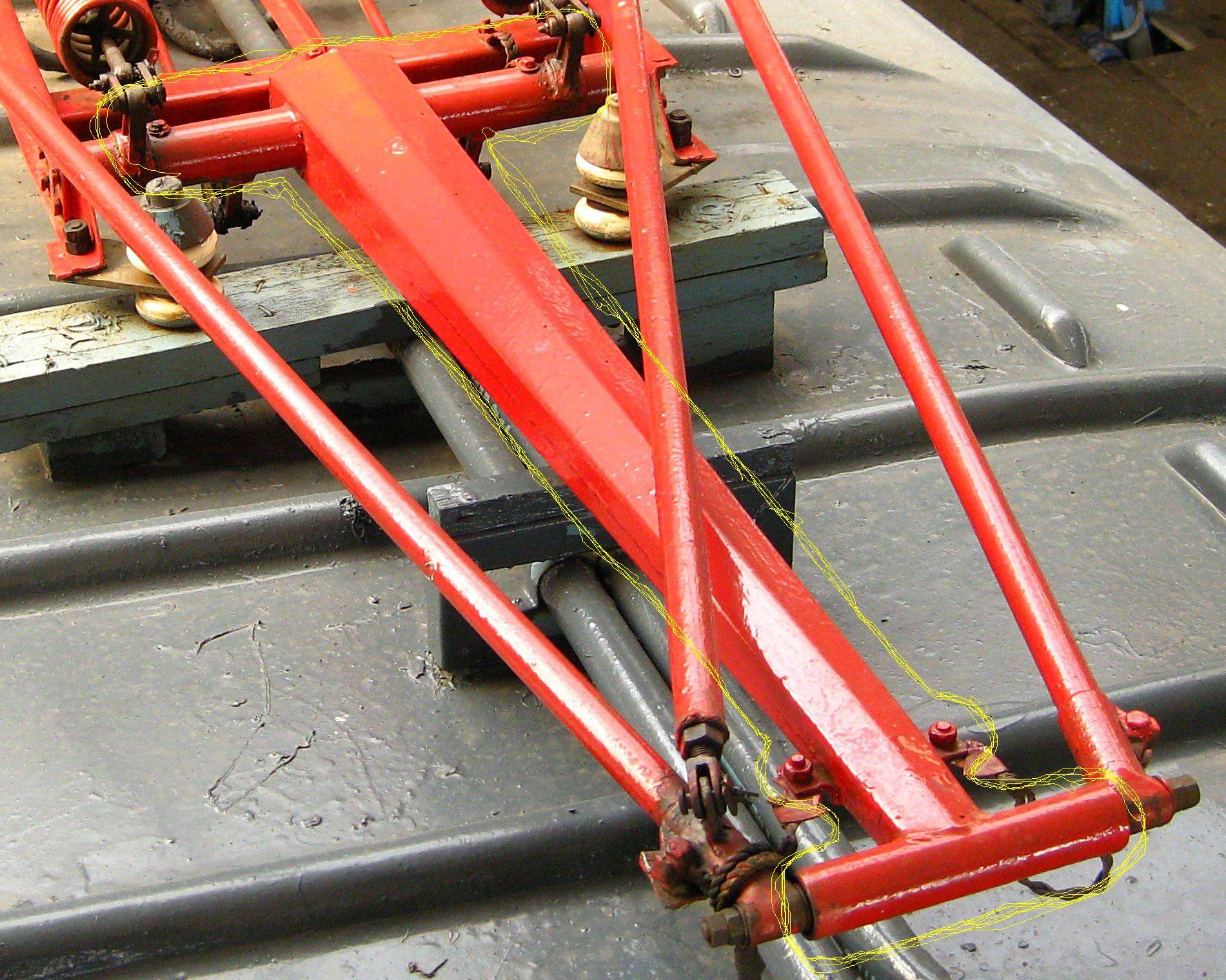 Труба пантографа 605.29.04.020 в кол-ве: 150 штук                              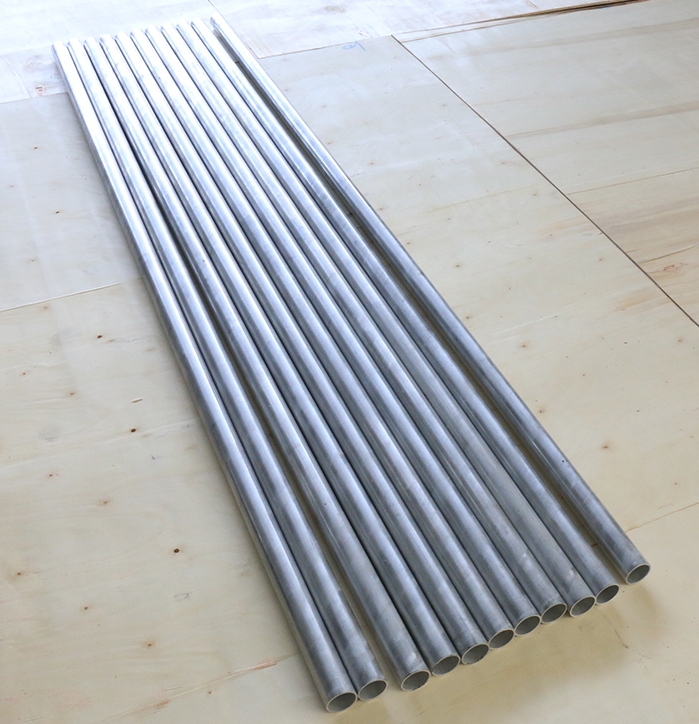 Назначение (описание)Трубы пантографа 605.29.04.020 являются составной частью верхней механической системы рычагов пантографа трамваев производства УКВЗ. Представляют собой трубу круглого сечения, диаметром (наружный) - 30мм. стенкой – 1,5мм, длинной – 1800ммТовар должен быть новым, не бывшим в эксплуатации. Поставленный Товар, не должен иметь дефектов, связанных с качеством его изготовления либо с качеством используемых при его изготовлении материалов, деталей, которые могут проявиться при нормальном использовании Товара в условиях, обычных для Российской Федерации. Все детали и материалы, применяемые при изготовлении поставляемого товара, имеющие ГОСТ и ТУ должны им соответствовать.Весь поставляемый товар должен быть оригинальным, произведенным заводом изготовителем.Гарантийный срок на весь поставляемый Товар не менее срока, установленного производителем (заводом изготовителем) с момента подписания Получателем Акта приема-передачи (товарной накладной) Товара, но не менее 12 месяцев.Товар должен отвечать требованием безопасности, установленными соответствующими правовыми актами РФ. Качество и безопасность Товара должно соответствовать стандартам и требованиям, установленным действующими в РФ для данных видов товаров.Наличие сертификата качества (либо декларация соответствия), либо их копии, заверенные в установленном законодательством Российской Федерации порядке (при поставке товара).                                  Раздел 4.  Расчет НМЦКПриложение к документации
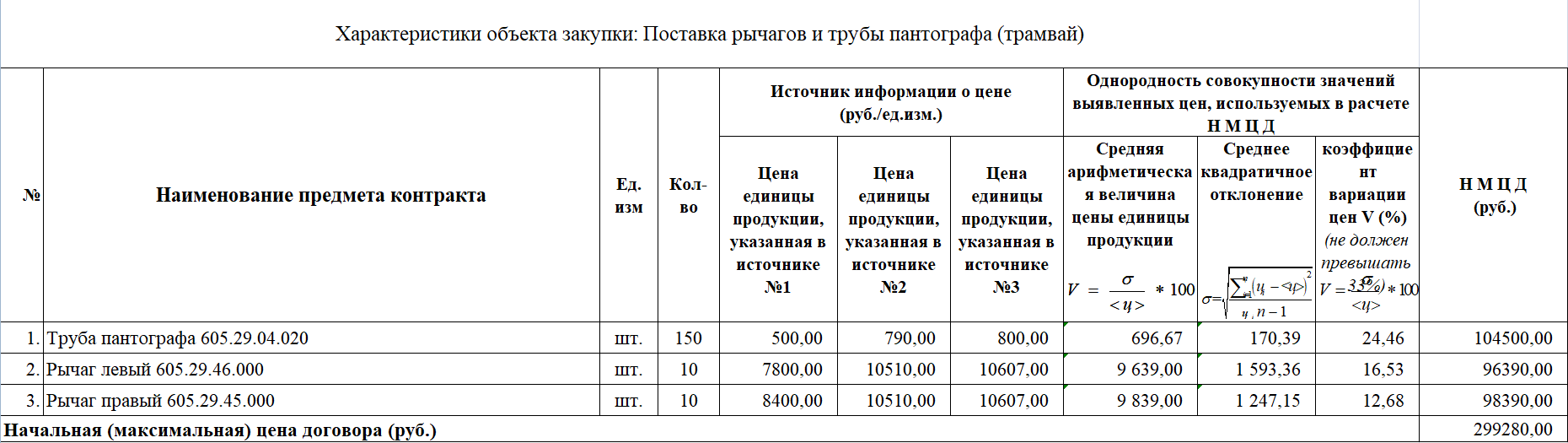 Раздел 5. Проект договораДоговор № г. Томск					                                                                 «  »               2021 г.1.ПРЕДМЕТ ДОГОВОРА1.1. Предметом настоящего Договора является поставка товара, наименование, ассортимент и количество которого указывается в Спецификации, являющейся неотъемлемой частью настоящего Договора (далее Товар).1.2. Поставщик обязуется передать Заказчику Товар, а Заказчик обязуется принять Товар и обеспечить его оплату. 1.3. Товар должен соответствовать цене, количеству, характеристикам, указанным в настоящем Договора.1.4. Поставляемый Товар должен новым, не бывшим в эксплуатации, должен быть свободным от любых прав третьих лиц.1.5. При использовании Товара по назначению не должно создаваться угрозы для жизни и здоровья потребителя, окружающей среды, а также использование Товара не должно причинять вред имуществу Заказчика.2. ЦЕНА ДОГОВОРА И ПОРЯДОК РАСЧЕТОВ2.1. Оплата Товара в соответствии с настоящим Договором осуществляется за счёт собственных средств Заказчика, предусмотренных на поставку указанного в Договоре Товара. 2.2. Цена Договора составляет               (                 рублей                копеек), в том числе НДС / (НДС нет), в соответствии со Спецификацией, которая является неотъемлемой частью настоящего Договора. 2.3. Цена Договора включает в себя все расходы, связанные с поставкой Товара, в том числе, стоимость Товара, тары/упаковки, расходы на доставку до места поставки, погрузку/разгрузку,  выполнение гарантийных обязательств, уплату налогов, сборов, пошлин, иных платежей, которые являются обязательными в силу закона.2.4. Расчеты осуществляются в форме безналичного перечисления денежных средств с расчетного счёта Заказчика на расчетный счет Поставщика.2.5. Оплата осуществляется по факту поставки Товара в течение 30 (Тридцати) календарных дней со дня подписания Заказчиком товарной накладной, акта приема - передачи каждой партии товара на основании выставленного счета/счета-фактуры. 3. ОБЩИЙ ПОРЯДОК ПРИЕМКИ И СРОКИ ПОСТАВКИ3.1. Поставщик осуществляет поставку Товара в соответствии с графиком, указанным в Спецификации, прилагаемой  к настоящему Договору.3.2. Поставщик в соответствии с условиями Договора обязан своевременно предоставлять достоверную информацию о ходе исполнения своих обязательств, в том числе о сложностях, возникающих при исполнении Договора, а также к установленному Договором сроку обязан предоставить Заказчику результаты поставки Товара, предусмотренные Договором, при этом Заказчик обязан обеспечить приемку поставленного Товара в части соответствия количеству, комплектности, объема требований, установленных договором.3.3. Поставщик своими силами либо с привлечением третьих лиц, а также за свой счёт обязуется осуществить доставку Товара, в которую входят перевозка Товара до места поставки по адресу: г. Томск, ул. Енисейская, 33, стр. 4, разгрузка и перемещение Товара в указанное Заказчиком (его представителем) помещение (склад Заказчика) по месту поставки, подготовка и оформление документации в отношении поставки.3.4. Документация на Товар должна передаваться при доставке. Документация на Товар должна соответствовать требованиям, предъявляемым нормативными актами и обычаями делового оборота к документации подобного уровня и типа в Российской Федерации. При поставке предоставляется сертификат соответствия качества, протокол испытаний,  паспорт изделия.3.5. Приемка Товара Заказчиком по количеству и качеству осуществляется на основании накладной, в которой указывается наименование, количество Товара и его стоимость. 3.6. Приемка Товара по количеству определяются в соответствии с Инструкцией о порядке приемки продукции производственно-технического назначения и товаров народного потребления по количеству, утвержденной Постановлением Госарбитража СССР от 15 июня 1965 года № П-6 (в редакции от 14 ноября 1974 года, с изменениями от 22 октября 1997 года). 3.7. Приемка Товара по качеству осуществляется в соответствии с Инструкцией о порядке приемки продукции производственно-технического назначения и товаров народного потребления по качеству, утвержденной Постановлением Госарбитража СССР от 25 апреля 1966 года № П-7 (в редакции от 14 ноября 1974 года, с изменениями от 22 октября 1997 года). 3.8. Приемка поставленного Товара осуществляется в порядке, предусмотренном настоящим Договором в течение 5 (пяти) рабочих дней и оформляется подписанием накладной, либо Поставщику в те же сроки Заказчиком направляется в письменной форме мотивированный отказ от подписания такого документа. 3.9. В случае расхождения по количеству и (или) качеству между Товаром, указанным в накладной, и фактически поставленным Товаром, составляется Акт об установлении расхождений при приемке товарно-материальных ценностей. 3.10. Некомплектный Товар, Товар ненадлежащего качества, Товар с неправильной либо неполной Документацией на Товар считается не поставленным. Разница в количестве и цене подлежащего поставке и реально поставленного в срок Товара засчитывается в общий объём и общий срок просрочки поставки.3.11. В случае обнаружения Заказчиком в ходе приёмки Товара отдельных единиц Товара ненадлежащего качества, Товар будет считаться принятым в полном объёме в том случае, если Поставщик осуществит замену всех единиц Товара ненадлежащего качества и представит Заказчику скорректированную после произведённой замены Документацию на Товар в день приёмки в рабочее время Заказчика.3.12. Поставщик в полном объёме удовлетворяет Претензию по количеству (комплектности) и (или) Претензию по качеству в течение 7 (семи) рабочих дней со дня её получения. Претензия по количеству (комплектности) и (или) Претензия по качеству считаются удовлетворёнными с момента устранения всех указанных в них нарушений Договора.3.13. После завершения всех необходимых для приемки Товара действий Поставщиком и Заказчиком подписывается накладная.3.14. Момент подписания накладной считается датой поставки, моментом перехода от Поставщика к Заказчику права собственности на доставленный Товар, а также рисков повреждения (утраты) Товара.3.16. Не заказанный Товар не поставляется, не принимается Заказчиком и не оплачивается.4. ГАРАНТИЯ КАЧЕСТВА ТОВАРА4.1. Качество Товара должно соответствовать ГОСТ, ТУ. При наличии обоснованных претензий Заказчика к качеству Товара Поставщик осуществляет своими силами и за свой счёт все необходимые меры по их удовлетворению, в том числе, по урегулированию претензий с изготовителем.4.2. Поставщик гарантирует качество и надежность поставляемого Товара  в соответствии с гарантийным сроком, установленным изготовителем Товара, но не менее 36 месяцев со дня ввода в эксплуатацию при условии предварительного хранения не более 6 месяцев со дня изготовления.  В случае необходимости перемещение вышедшего из строя Товара в гарантийных случаях осуществляется Поставщиком в обоих направлениях (от места поставки и обратно) за его счет. 4.3. В случае выявления недостатков в Товаре Поставщик обязуется: а) заменить бракованный товар за свой счет. Некачественный товар возвращается Поставщику за его счет.б) обеспечить устранение недостатков или замену товара, в пределах гарантийного срока, в течение 10 дней с момента поступления претензии  от Заказчика.в) при причинении вреда имуществу Заказчика вследствие конструктивных, производственных или иных недостатков поставляемого товара, в течение гарантийного срока на товар, возместить убытки, понесенные Заказчиком. 4.4.Положения Раздела 4 (Раздела четвёртого) Договора реализуются вне зависимости от правоотношений Поставщика с изготовителем Товара, либо иными лицами, у которых Поставщик приобрёл Товар.5. ОТВЕТСТВЕННОСТЬ СТОРОН5.1. Стороны несут ответственность за неисполнение или ненадлежащее исполнение своих обязательств в соответствии с действующим законодательством. 5.2. Пеня начисляется за каждый день просрочки исполнения обязательства Поставщиком и Заказчиком, предусмотренного договором, в размере одной трехсотой действующей на дату уплаты пени ключевой ставки Центрального банка Российской Федерации от цены договора, уменьшенной на сумму, пропорциональную объему обязательств, предусмотренных договором и фактически исполненных Поставщиком.5.3. Уплата неустойки и возмещение убытков, связанных с ненадлежащим исполнением Сторонами своих обязательств по настоящему договору, не освобождают нарушившую условия договора Сторону от исполнения взятых на себя обязательств.5.4. Поставщик несет самостоятельную ответственность перед третьими лицами за ущерб, причиняемый им неисполнением, ненадлежащим исполнением условий настоящего договора, а также причиненный по вине работников Поставщика.5.5. Сторона освобождается от уплаты неустойки, если докажет, что неисполнение или ненадлежащее исполнение обязательства, предусмотренного договором, произошло вследствие непреодолимой силы или по вине другой стороны. Общая сумма начисленной неустойки за неисполнение или ненадлежащее исполнение Заказчикем и Поставщиком обязательств, предусмотренных договором, не может превышать цену договора.6.ОФИЦИАЛЬНЫЕ УВЕДОМЛЕНИЯ6.1. Все сообщения по настоящему Договору, которым Стороны намерены придать официальный характер, осуществляются Сторонами в форме Уведомлений, требования по оформлению которых предусмотрены настоящим разделом Договора (по тексту Договора – официальное уведомление). В обязательном порядке в форме Официальных уведомлений составляются следующие документы:Претензия по количеству (комплектности), Претензия по качеству, Претензия о возмещении, Уведомление об отказе от возмещения, Уведомление о смене контактных данных, Уведомление о смене реквизитов, Уведомление о реорганизации (ликвидации).6.2. Уведомление составляется Стороной на её бланке, нумеруется и датируется, вносится в реестр корреспонденции, подписывается руководителем (уполномоченным заместителем руководителя), подпись которого заверяется печатью Стороны, содержит контактные данные исполнителя.7. СРОК ДЕЙСТВИЯ ДОГОВОРА7.1. Настоящий Договор вступает в силу с момента подписания его Сторонами и действует до полного исполнения Сторонами своих обязательств по настоящему Договору.7.2. Окончание срока действия настоящего Договора не освобождает Стороны от ответственности за его нарушение.8. ПОРЯДОК ИЗМЕНЕНИЯ, ДОПОЛНЕНИЯ И РАСТОРЖЕНИЯ ДОГОВОРА8.1. Цена Договора может быть снижена по соглашению Сторон без изменения предусмотренных Договором количества Товара, качества поставляемого Товара и иных условий Договора. 8.2. По соглашению Сторон может быть увеличено предусмотренное Договором количество Товара не более чем на десять процентов или уменьшено предусмотренное Договором количество поставляемого Товара не более чем на десять процентов. При этом по соглашению Сторон допускается изменение цены Договора пропорционально дополнительному количеству Товара, исходя из установленной в Договоре цены единицы Товара, но не более чем на десять процентов цены Договора. При уменьшении предусмотренного Договором количества Товара, Стороны Договора обязаны уменьшить цену Договора исходя из цены единицы Товара. Цена единицы дополнительно поставляемого Товара или цена единицы Товара при уменьшении предусмотренного Договором количества поставляемого Товара должна определяться как частное от деления первоначальной цены Договора на предусмотренное в Договоре количество такого Товара. 8.3. Расторжение Договора допускается по соглашению Сторон, по решению суда, а также в случае одностороннего отказа Стороны от исполнения Договора при существенном нарушении условий Договора. При этом существенным нарушением условий Договора признается, в том числе, невыполнение Поставщиком в установленный срок действий, указанных в разделе 4 Договора, а также иные случаи, предусмотренные гражданским законодательством.  9. ОБСТОЯТЕЛЬСТВА НЕПРЕОДОЛИМОЙ СИЛЫ9.1. Обстоятельствами, наступление которых освобождает от ответственности за нарушения обязательства, являются обстоятельства непреодолимой силы, как то: вооруженные конфликты, акты терроризма, правовые акты государственных органов, аварийные и иные чрезвычайные ситуации, забастовки, массовые беспорядки, если такие обстоятельства непосредственно влияют на возможность Стороны исполнить соответствующее обязательство. 9.2. При невыполнении или частичном невыполнении любой из Сторон обязательств по Договору вследствие наступления обстоятельств, указанных в пункте 9.1 Договора, если они непосредственно повлияли на сроки исполнения Сторонами своих обязательств, срок исполнения обязательств отодвигается соразмерно времени, в течение которого будут действовать эти обстоятельства. 9.3. Сторона, для которой создалась невозможность исполнения обязательств в силу вышеуказанных причин, должна письменно известить об этом другую Сторону в течение 5 (Пяти) рабочих дней со дня наступления таких обстоятельств. Доказательством указанных в извещении фактов должны служить документы, выдаваемые компетентными органами. 9.4. Неизвещение либо несвоевременное извещение другой Стороны согласно пункту 9.3 Договора влечет за собой утрату права ссылаться на эти обстоятельства. 10. ОБЕСПЕЧЕНИЕ ИСПОЛНЕНИЯ ДОГОВОРА 10.1. Размер обеспечения исполнения Договора составляет 5 (Пять) процентов начальной (максимальной) цены Договора в размере 14 964 руб. 00 коп.10.2. Обеспечение исполнения Договора представлено Поставщиком следующим способом: _____________________________________________ 10.3. Обеспечение исполнения Договора подтверждено Поставщиком: ___________________.10.4. Средства из обеспечения исполнения Договора подлежат выплате Заказчику в качестве компенсации за неисполнение или ненадлежащее исполнение Поставщиком своих обязательств по Договору, в том числе по уплате неустойки (пени, штрафов), по возмещению любых убытков Заказчику, причиненных неисполнением или ненадлежащим исполнением Поставщиком своих обязательств по Договору.10.5. В случае определения Поставщиком способа обеспечения исполнения Договора «Внесение денежных средств на счет Заказчика, на котором в соответствии с законодательством Российской Федерации учитываются операции со средствами, поступающими Заказчику» обеспечение исполнения Договора возвращается Заказчиком Поставщику в течение 15 (Пятнадцати) рабочих дней со дня подписания Сторонами последней товарной накладной и получения Заказчиком письменного требования Поставщика о возврате денежных средств, внесенных в качестве обеспечения исполнения Договора.10.6. В случае если по каким-либо причинам, обеспечение исполнения обязательств по Договору перестало быть действительным, закончило свое действие или иным образом перестало обеспечивать исполнение Поставщиком своих обязательств по Договору, Поставщик обязуется в течение 5 (Пяти) рабочих дней предоставить Заказчику новое надлежащее обеспечение исполнения обязательств по Договору на условиях и в размере, указанных в данном разделе.10.7. Поставщик вправе предоставить Заказчику обеспечение исполнения Договора, уменьшенное на размер выполненных обязательств, предусмотренных Договором, взамен ранее предоставленного обеспечения исполнения Договора. При этом может быть изменен способ обеспечения исполнения Договора.10.8. В случае определения Поставщиком способа обеспечения исполнения Договора «Безотзывная банковская гарантия, выданная банком» срок действия банковской гарантии должен превышать срок действия Договора не менее чем на один месяц.11. ПОРЯДОК РАССМОТРЕНИЯ СПОРОВ11.1. Если иное прямо не предусмотрено действующим законодательством Российской Федерации, либо Договором, а также иным образом не согласовано Сторонами, все споры и разногласия, возникающие между Сторонами в связи с исполнением обязательств по настоящему Договору, разрешаются Сторонами путем переговоров, со сроком рассмотрения уведомлений и претензий не свыше 10 рабочих дней. В случае невозможности урегулирования споров путем переговоров в течение 20 рабочих дней, споры передаются на рассмотрение в Арбитражный суд Томской области.11.2. Недействительность отдельных пунктов Договора, иных соглашений Сторон, связанных с исполнением Договора, подтвержденная вступившим в законную силу решением суда и (или) иного уполномоченного органа власти, не влечет безусловной недействительности остальных положений Договора, однако может быть основанием для заключения Сторонами по итогам переговоров дополнительного соглашения, направленного на урегулирование правоотношений Сторон в отсутствие признанных недействительными положений Договора.12. АНТИКОРРУПЦИОННАЯ ОГОВОРКА12.1. При исполнении своих обязательств по Договору, Стороны, их аффилированные лица, работники или посредники не выплачивают, не предлагают выплатить и не разрешают выплату каких-либо денежных средств или ценностей, прямо или косвенно, любым лицам, для оказания влияния на действия или решения этих лиц с целью получить какие-либо неправомерные преимущества или иные неправомерные цели.При исполнении своих обязательств по Договору, Стороны, их аффилированные лица, работники или посредники не осуществляют действия, квалифицируемые применимым для целей Договора законодательством, как дача/получение взятки, коммерческий подкуп, а также действия, нарушающие требования применимого законодательства и международных актов о  противодействии легализации (отмыванию) доходов, полученных преступным путем.12.2. В случае возникновения у Стороны подозрений, что произошло или может произойти нарушение каких-либо положений настоящего раздела, соответствующая Сторона обязуется уведомить другую Сторону в письменной форме. В письменном уведомлении Сторона обязана сослаться на факты или предоставить материалы, достоверно подтверждающие или дающие основание предполагать, что произошло или может произойти нарушение каких-либо положений настоящего раздела контрагентом, его аффилированными лицами, работниками или посредниками выражающееся в действиях, квалифицируемых применимым законодательством, как дача или получение взятки, коммерческий подкуп, а также действиях, нарушающих требования применимого законодательства и международных актов о противодействии легализации доходов, полученных преступным путем. После письменного уведомления, соответствующая Сторона имеет право приостановить исполнение обязательств по Договору до получения подтверждения, что нарушения не произошло или не произойдет. Это подтверждение должно быть направлено в течение десяти рабочих дней с даты направления письменного уведомления.Приложение № 1К договору № ___ от ______________СПЕЦИФИКАЦИЯКонкретные показатели из Заявки Поставщика:Сумма договора:Сроки поставки партиями: Приложение № 2К договору № ___ от ______________Техническое задание (приведено в тексте Извещения)Раздел 6. Рекомендуемые формы первой  части заявки1. ПЕРВАЯ ЧАСТЬ ЗАЯВКИ В АУКЦИОНЕВ ЭЛЕКТРОННОЙ ФОРМЕ1. Изучив Документацию об аукционе №____________, а также применимые к данному аукциону в электронной форме законодательство и нормативные правовые акты сообщаем о согласии участвовать в аукционе в электронной форме на условиях, установленных в указанных выше документах, и направляет настоящую заявку на участие в аукционе.2. Мы согласны поставить предусмотренный аукционом товар в соответствии с требованиями документации об аукционе по цене, не превышающей начальную (максимальную) цену договора, указанную в документации об аукционе:* Указываются конкретные показатели (значения) товара, соответствующие требованиям раздела 3. «ТЕХНИЧЕСКОЕ ЗАДАНИЕ».Примечание: форма первой части заявки на участие в аукционе в электронной форме заполняется Участником закупки в соответствии с требованиями п.22 Информационной карты  настоящей документации об электронном аукционе.Ответственность за достоверность сведений о стране происхождения товара, указанного в заявке на участие в аукционе несет участник закупки.Инструкция по заполнению заявки.Заявка на участие в электронном аукционе, подготовленная участником электронного аукциона, должна быть составлена на русском языке. Все документы, входящие в состав, должны иметь четко читаемый текст.Участник электронного аукциона заполняет заявку на участие в электронном аукционе в соответствии с порядком (регламентом) и требованиями, установленными оператором электронной площадки и Документацией об электронном аукционе.При подаче информации участниками электронного аукциона должны применяться обозначения (единицы измерения, наименования показателей, технических, функциональных параметров) в соответствии с обозначениями, установленными в  документации об  электронном аукционе. Сведения, содержащиеся в заявке на участие в электронном аукционе участника такого аукциона на момент подачи заявки на участие в электронном аукционе должны быть достовернными, не допускающие двусмысленных толкований и сослагательного наклонения (т.е. не допускаются слова «должен (ы); (а)», «типа», «эквивалент», «аналог», «как мимнимум», «может»).Если в Описании объекта закупки значение показателя технического или функционального параметра содержит слова «от….», «до...», «от….до», «не менее», «не более», «не менее…не более», «не ниже», «не выше», знаки «+/-»,  то участник закупки указывает конкретные (точные) параметры без слов «от….», «до...», «от….до»,   «не менее», "не более", без знаков «+/-».  Если в Описании объекта закупки значение показателя технического или функционального содержит слова «от….», «до...», «от….до», «не более», «не менее», «не ниже», «не выше», но при этом отмечено «*», то данное значение не подлежит изменению, а в заявке участник электронного аукциона указывает такие показатели со словами  «от….», «до...», «от….до», «не более», «не менее», «не ниже», «не выше». При этом знаком «[» обозначается начало действия символа «*», знаком «]» обозначается конец действия символа «*».При указании в требованиях характеристик с использованием разделительного союза «или», участник должен указать конкретный показатель, при этом исключается возможность участника указывать одновременно несколько показателей.Участник закупки должен указать наименование страны происхождения товара. В случаях, прямо не описанных в настоящей инструкции, считать что показатели являются неизменными.Неуказание всех необходимых характеристик товара расценивается комиссией как несоответствие заявки требованиям документации и влечет отказ в допуске к участию в аукционе.№п/пСодержание1Наименование объекта  закупки: Поставка рычагов и трубы пантографа2Заказчик, контактная информация: Томское городское унитарное муниципальное предприятие «Трамвайно – троллейбусное управление», г. Томск, ул. Енисейская, д.33.  Тел.: 8-3822-999-658, 999-635 факс: 8-3822-999-647Сведения о контрактной службе:Начальник контрактной службы: Титов Юрий Валерьевич, titov_y@mail.ruОтветственный за заключение договора: Титов Юрий Валерьевич 8-3822-999-6583Адрес электронной площадки в информационно-телекоммуникационной сети «Интернет»: https://etp.torgi-online.com  (ООО «Торги-онлайн»)4Размер обеспечения заявки на участие в аукционе: Не установлено.5Дата и время окончания срока подачи заявок на участие в аукционе: 15.09.2021 г.  в 23.55 часов (местное время) 6Дата и время окончания срока рассмотрения заявок на участие в аукционе: 16.09.2021 г. в 17.00 часов (местное время)7Дата и время проведения аукциона: 17.09.2021 г. в 14.00 часов (местное время)Порядок проведения аукциона: установлен электронной торговой площадкой и Положением о закупках товаров, работ, услуг ТГУМП «ТТУ».Дата и время подведения итогов аукциона:17.09.2021 г. в 17.00 часов (местное время)8Порядок, даты и время начала и окончания срока предоставления разъяснений положений документации:8.1. Поставщик, получивший аккредитацию на ЭТП, вправе направить организатору закупки посредством программных и технических средств ЭТП запрос о разъяснении положений документации о закупке, не позднее, чем за 3 (Три) рабочих дня до окончания срока подачи заявок. При этом функционал ЭТП должен обеспечивать конфиденциальность сведений о лице, направившем запрос.8.2. Ответ за запрос, поступивший в сроки, установленные пунктом 8.1. настоящей документации организатор закупки обязуется официально разместить в тех же источниках, что и извещение о проведении закупки и документацию о закупке, в течение 3 (Трех) рабочих дней с даты поступления запроса. Организатор закупки вправе не предоставлять разъяснения по запросам, поступившим с нарушением сроков, установленных в п. 8.1. настоящей документации.8.3. В ответе указывается предмет запроса без указания лица, его направившего, а также дата поступления запроса. Разъяснения положений документации о закупке не должны изменять ее сути.8.4. Разъяснения положений документации об электронном аукционе предоставляются в период с 30.08.2021 года по 15.09.2021 года включительно по запросам, поступившим в период с 30.08.2021 года по 09.09.2021 года включительно. 9Информация о валюте, используемой для формирования цены договора и расчетов с поставщиками (подрядчиками, исполнителями):Российский рубль.10Порядок применения официального курса иностранной валюты к рублю Российской Федерации, установленного Центральным банком Российской Федерации и используемого при оплате договора:Не применяется.11Начальная (максимальная) цена договора составляет: 299 280 (Двести девяносто девять тысяч двести восемьдесят) рублей 00 копеекИсточник финансирования: собственные средства предприятия.12Обоснование цены договора:  при расчете начальной цены договора применялся метод сопоставимых рыночных цен. Начальная (максимальная) цена договора определена на основании коммерческих  предложений организаций. Расчет НМЦК произведен в разделе № 4.Цена договора включает в себя стоимость товара, стоимость доставки товара до Заказчика, а также страхование, уплату таможенных пошлин, налогов и других обязательных платежей и расходов, связанных с исполнением обязательств.13Требования к функциональным, техническим и качественным характеристикам, эксплуатационным характеристикам объекта закупки, требования к товару, его размерам, упаковке, отгрузке и иным показателям, связанные с определением соответствия поставляемого товара, выполняемых работ, оказываемых услуг потребностям заказчика:В соответствии с Техническим заданием.14Требования к гарантийному сроку товара, работы, услуги и (или) объему предоставления гарантий их качества, к гарантийному обслуживанию товара, к расходам на эксплуатацию товара, к обязательности осуществления монтажа и наладки товара, к обучению лиц, осуществляющих использование и обслуживание товара:В соответствии с Техническим заданием.15Место, условия и сроки (периоды) поставки товара, выполнения работ, оказания услуг: Место поставки товара: РФ, Томская область, город Томск, ул. Енисейская, 33, стр.4Срок и условия поставки товара: в соответствии с Техническим заданием.16Форма оплаты товара: безналичный расчет; Сроки и порядок оплаты товара: Оплата по договору производится Заказчиком за фактически поставленный товар в течение 30 (тридцати) календарных дней с даты  подписания  Заказчиком товарной накладной по каждой партии.17Требования к участникам закупки:       1. Соответствие участников закупки требованиям, устанавливаемым в соответствии с законодательством Российской Федерации к лицам, осуществляющим поставки товаров, выполнение работ, оказание услуг, являющихся предметом закупки (НЕ УСТАНОВЛЕНО),       2. Непроведение ликвидации участника закупки - юридического лица и отсутствие решения арбитражного суда о признании участника закупки - юридического лица или индивидуального предпринимателя несостоятельным (банкротом) и об открытии конкурсного производства.      3. Неприостановление деятельности участника закупки в порядке, установленном Кодексом Российской Федерации об административных правонарушениях, на дату подачи заявки на участие в закупке.      4. Отсутствие в реестрах недобросовестных поставщиков (подрядчиков, исполнителей), предусмотренных Федеральным законом № 223-ФЗ от 18.07.2011 г.,  Федеральным законом № 44-ФЗ от 05.04.2013 г., информации об участнике закупки, в том числе информации об учредителях, о членах коллегиального исполнительного органа, лице, исполняющем функции единоличного исполнительного органа участника закупки – юридического лица.     5. Участник закупки не должен являться офшорной компанией.    6. Отсутствие у участника закупки ограничений для участия в закупках, установленных законодательством Российской Федерации.18      Требования к содержанию, составу заявки на участие в электронном аукционе и инструкция по ее заполнению:Заявка на участие в аукционе подается участником закупки, получившим аккредитацию на электронной площадке, в соответствии с регламентом электронной площадки.Заявка подается оператору электронной торговой площадки в форме электронного документа в срок и по форме, установленные аукционной документации, в соответствии с регламентом электронной площадки.Заявка на участие в электронном аукционе состоит из двух частей:18.1. Первая часть заявки на участие в электронном аукционе должна содержать следующую информацию:         1) согласие участника электронного аукциона на поставку товара, выполнение работы или оказание услуги на условиях, предусмотренных документацией об электронном аукционе и не подлежащих изменению по результатам проведения электронного аукциона (такое согласие дается с применением программно-аппаратных средств электронной площадки);2) при осуществлении закупки товара или закупки работы, услуги, для выполнения, оказания которых используется товар:а) наименование страны происхождения товара (отсутствие в заявке на участие в закупке указания (декларирования) страны происхождения поставляемого товара не является основанием для отклонения заявки, и она рассматривается как содержащая предложение о поставке иностранных товаров);б) конкретные показатели товара, соответствующие значениям, установленным в документации об электронном аукционе, и указание на товарный знак (при наличии). Информация, предусмотренная настоящим подпунктом, включается в заявку на участие в электронном аукционе в случае отсутствия в документации об электронном аукционе указания на товарный знак или в случае, если участник закупки предлагает товар, который обозначен товарным знаком, отличным от товарного знака, указанного в документации об электронном аукционе.Рекомендуемая Форма и инструкция первой части заявки представлена в разделе 6.Участник закупки вправе использовать указанную форму либо подать первую часть заявки по своей форме с содержание обязательных требований, предусмотренных в настоящем подпункте.18.2. Вторая часть заявки на участие в электронном аукционе должна содержать следующие документы и информацию:1) наименование, фирменное наименование (при наличии), место нахождения, почтовый адрес (для юридического лица), фамилия, имя, отчество (при наличии), паспортные данные, место жительства (для физического лица), номер контактного телефона, идентификационный номер налогоплательщика участника такого аукциона или в соответствии с законодательством соответствующего иностранного государства аналог идентификационного номера налогоплательщика участника такого аукциона (для иностранного лица), идентификационный номер налогоплательщика (при наличии) учредителей, членов коллегиального исполнительного органа, лица, исполняющего функции единоличного исполнительного органа участника такого аукциона;2) документы, подтверждающие соответствие участника такого аукциона требованиям, установленным подпунктом 1 пункта 17 (при наличии таких требований в пункте 17 информационной карты) или копии этих документов, а также декларация о соответствии участника такого аукциона требованиям, установленным подпунктами 2-6 пункта 17 настоящей документации .3) полученную не ранее чем за 6 месяцев до дня размещения в ЕИС извещения о проведении аукциона копию выписки из единого государственного реестра юридических лиц (для юридического лица), полученную не ранее чем за 6 месяцев до дня размещения в ЕИС извещения о проведении аукциона копию выписки из единого государственного реестра индивидуальных предпринимателей (для индивидуального предпринимателя), копии документов, удостоверяющих личность участника такого аукциона (для иного физического лица), надлежащим образом заверенный перевод на русский язык документов о государственной регистрации юридического лица или физического лица в качестве индивидуального предпринимателя в соответствии с законодательством соответствующего иностранного государства (для иностранного лица), полученные не ранее чем за 6 месяцев до дня размещения в ЕИС извещения о проведении аукциона;4) копии документов, подтверждающих полномочия лица на осуществление действий от имени участника закупки - юридического лица (копия решения о назначении или об избрании физического лица на должность, в соответствии с которым такое физическое лицо обладает правом действовать от имени участника закупки без доверенности (далее по тексту - руководитель). В случае, если от имени участника закупки действует иное лицо, заявка на участие в аукционе должна содержать также доверенность на осуществление действий от имени участника закупки, заверенную печатью участника закупки (при наличии) и подписанную руководителем участника закупки (для юридических лиц). В случае, если указанная доверенность подписана лицом, уполномоченным руководителем участника закупки, заявка на участие в аукционе должна содержать также документ, подтверждающий полномочия такого лица;5) копии учредительных документов участника закупки (для юридических лиц);6) решение об одобрении или о совершении крупной сделки либо копия такого решения в случае, если требование о необходимости наличия такого решения для совершения крупной сделки установлено законодательством Российской Федерации, учредительными документами юридического лица и если для участника закупки поставка товаров, выполнение работ, оказание услуг, являющихся предметом договора, или внесение денежных средств в качестве обеспечения заявки на участие в аукционе, обеспечения исполнения договора являются крупной сделкой. В случае, если получение указанного решения до истечения срока подачи заявок на участие в аукционе для участника аукциона, невозможно в силу необходимости соблюдения установленного законодательством и учредительными документами участника закупки порядка созыва заседания органа, к компетенции которого относится вопрос об одобрении или о совершении крупных сделок, участник закупки обязан представить письмо, содержащее обязательство в случае признания его победителем аукциона представить вышеуказанное решение до момента заключения договора. В случае, если для данного участника поставка товаров, выполнение работ, оказание услуг, являющиеся предметом договора, внесение денежных средств в качестве обеспечения заявки на участие в закупки, обеспечения исполнения договора не являются крупной сделкой, участник закупки представляет соответствующее письмо;7) В целях корректного и своевременного оформления Заказчиком проекта договора по итогам аукциона участник закупки вправе включить в состав второй части заявки:- Ф.И.О. лица, уполномоченного на подписание договора от имени организации,- должность лица, уполномоченного на подписание договора от имени организации,- наименование и реквизиты документа, на основании которого действует указанное лицо, - банковские реквизиты (в том числе КПП, ОКПО, ОКТМО, ОКАТО, ОКВЭД, ОКОПФ, ОГРН),- адрес электронной почты; - сведения о режиме и ставках налогообложения, - реквизиты документа, подтверждающего специальный режим налогообложения,  - информацию о контактном лице;            Сведения, которые содержатся в заявке на участие в электронном аукционе, не должны допускать двусмысленных толкований.Участник закупки вправе подать только одну заявку на участие в аукционе. Участник закупки вправе отозвать заявку на участие в аукционе в любое время до момента окончания срока подачи заявок.Ответственность за достоверность документов и информации, предоставляемых в составе заявки на участие в аукционе, и соответствие указанных документов и информации требованиям, установленным законодательством Российской Федерации, за действия, совершенные на основании указанных документов и информации, за своевременное уведомление оператора электронной площадки о внесении изменений в документы и информацию, предоставляемые в соответствии с настоящим пунктом, за замену указанных в настоящем пункте документов или прекращение их действия (в том числе замену усиленной электронной подписи или прекращение ее действия) несет участник закупки, предоставивший указанные документы и информацию.         При выявлении недостоверных сведений в представленной Участником заявке на участие в электронном аукционе, несоответствия Участника, а также привлекаемых им для исполнения договора соисполнителей (субподрядчиков) установленным документацией об аукционе требованиям к Участникам, соисполнителям (субподрядчикам), несоответствия поставляемого товара, выполняемых работ, оказываемых услуг требованиям, установленным настоящей документацией о электронном аукционе к товарам, работам, услугам, являющимся предметом закупки, Организатор сообщает соответствующие сведения Комиссии, Комиссия вправе отклонить Заявку такого Участника на любом этапе проведения электронного аукциона.19Статус аукциона – торги на понижение.Величина понижения начальной цены «шаг аукциона» - 0,5 % (полпроцента) от НМЦК. Ограничение времени действия шага – 10 минут.20Критерии оценки и сопоставления заявок – установлено  электронной площадкой.Порядок оценки и сопоставления заявок -  установлено  электронной площадкой.21Размер обеспечения исполнения договора, срок и порядок его предоставления: 5 % от начальной максимальной цены договора – 14 964 руб. 00 коп.Исполнение договора может обеспечиваться предоставлением банковской гарантии, выданной банком или внесением денежных средств на указанный заказчиком счет, на котором в соответствии с законодательством Российской Федерации учитываются операции со средствами, поступающими заказчику. Способ обеспечения определяется участником закупки, с которым заключается договор, самостоятельно. Договор заключается после предоставления участником закупки, с которым заключается договор, обеспечения исполнения договора.В случае непредоставления участником закупки, с которым заключается договор, обеспечения исполнения договора в срок, установленный для заключения договора, участник считается уклонившимся от заключения договора.В ходе исполнения договора исполнитель вправе изменить способ обеспечения исполнения договора и (или) предоставить заказчику взамен ранее предоставленного обеспечения исполнения договора новое обеспечение исполнения договора, размер которого может быть уменьшен.  Уменьшение размера обеспечения исполнения договора производится пропорционально стоимости исполненных обязательств, приемка и оплата которых осуществлены в порядке и сроки, которые предусмотрены договором. В случае, если обеспечение исполнения договора осуществляется путем предоставления банковской гарантии, требование заказчика об уплате денежных сумм по этой гарантии может быть предъявлено в размере не более размера обеспечения исполнения договора, рассчитанного заказчиком на основании информации об исполнении договора. В случае, если обеспечение исполнения договора осуществляется путем внесения денежных средств на счет, указанный заказчиком, по заявлению исполнителя ему возвращаются заказчиком в установленный в соответствии с договором срок денежные средства в сумме, на которую уменьшен размер обеспечения исполнения договора, рассчитанный заказчиком на основании информации об исполнении договора.Уменьшение размера обеспечения исполнения договора осуществляется при условии отсутствия неисполненных поставщиком (подрядчиком, исполнителем) требований об уплате неустоек (штрафов, пеней), предъявленных заказчиком, а также приемки заказчиком поставленного товара, выполненной работы (ее результатов), оказанной услуги, результатов отдельного этапа исполнения договора в объеме выплаченного аванса (если договором предусмотрена выплата аванса). В случае, если участником закупки, с которым заключается договор, является казенное учреждение, положения об обеспечении исполнения договора к участнику не применяются.            В случае если обеспечением исполнения договора является внесение денежных средств, денежные средства перечисляются по следующим реквизитам:Получатель: Томское городское унитарное муниципальное предприятие «Трамвайно – троллейбусное управление» (ТГУМП «ТТУ»)ОГРН 1027000870192ИНН 7017000114КПП 701701001р/с 40702810506290004698 в ПАО «Томскпромстройбанк» г. Томск             к/с 30101810500000000728БИК 046902728Назначение платежа: «Обеспечение исполнения обязательств по договору, Извещение № _____________________. Без НДС»Факт внесения денежных средств в обеспечение исполнения договора подтверждается платёжным поручением с отметкой банка об оплате (квитанцией в случае наличной формы оплаты, оригинальной выпиской из банка в случае, если перевод денежных средств осуществлялся при помощи системы «Банк-клиент»).Банковская гарантия оформляется в письменной форме на бумажном носителе или в форме электронного документа, подписанного усиленной неквалифицированной электронной подписью лица, имеющего право действовать от имени банка (далее - гарант), на условиях, определенных гражданским законодательством, банковская гарантия должна быть безотзывной и должна содержать:1) сумму, подлежащую уплате гарантом заказчику в случае ненадлежащего исполнения обязательств принципалом;2) обязательства принципала, надлежащее исполнение которых обеспечивается банковской гарантией;3) обязанность гаранта уплатить заказчику неустойку в размере 0,1 процента денежной суммы, подлежащей уплате, за каждый день просрочки;4) условие, согласно которому исполнением обязательств гаранта по банковской гарантии является фактическое поступление денежных сумм на счет, на котором в соответствии с законодательством Российской Федерации учитываются операции со средствами, поступающими заказчику;5) срок действия банковской гарантии должен превышать предусмотренный договором срок исполнения обязательств, которые должны быть обеспечены такой банковской гарантией, не менее чем на один месяц, в том числе в случае его изменения.6) отлагательное условие, предусматривающее заключение договора предоставления банковской гарантии по обязательствам принципала, возникшим из договора при его заключении, в случае предоставления банковской гарантии в качестве обеспечения исполнения договора;7) условие о праве заказчика на бесспорное списание денежных средств со счета гаранта, если гарантом в срок не более чем 5 (пять) рабочих дней не исполнено требование заказчика об уплате денежной суммы по банковской гарантии, направленное до окончания срока действия банковской гарантии;8) установленный Правительством Российской Федерации перечень документов, предоставляемых заказчиком банку одновременно с требованием об осуществлении уплаты денежной суммы по банковской гарантии.И дополнительные требования:а) обязательное закрепление в банковской гарантии:права заказчика в случае ненадлежащего выполнения или невыполнения поставщиком (подрядчиком, исполнителем) обязательств, обеспеченных банковской гарантией, представлять на бумажном носителе или в форме электронного документа требование об уплате денежной суммы по банковской гарантии, предоставленной в качестве обеспечения исполнения договора, в размере цены договора, уменьшенном на сумму, пропорциональную объему фактически исполненных поставщиком (подрядчиком, исполнителем) обязательств, предусмотренных договором и оплаченных заказчиком, но не превышающем размер обеспечения исполнения договора;права заказчика представлять на бумажном носителе или в форме электронного документа требование об уплате денежной суммы по банковской гарантии, предоставленной в качестве обеспечения заявки, в размере обеспечения заявки, установленном в извещении об осуществлении закупки, документации о закупке;права заказчика в случае ненадлежащего выполнения или невыполнения поставщиком (подрядчиком, исполнителем) требований к гарантии качества товара, работы, услуги, а также требований к гарантийному сроку и (или) объему предоставления гарантий их качества, гарантийному обслуживанию товара (далее - гарантийные обязательства), обеспеченных банковской гарантией, представлять на бумажном носителе или в форме электронного документа требование об уплате денежной суммы по банковской гарантии, предоставленной в качестве обеспечения исполнения гарантийных обязательств, в порядке и размере, установленными в договоре;права заказчика по передаче права требования по банковской гарантии при перемене заказчика в случаях, предусмотренных законодательством Российской Федерации, с предварительным извещением об этом гаранта;условия о том, что расходы, возникающие в связи с перечислением денежных средств гарантом по банковской гарантии, несет гарант;документов, представляемых заказчиком банку одновременно с требованием об осуществлении уплаты денежной суммы по банковской гарантии;б) недопустимость включения в банковскую гарантию:положений о праве гаранта отказывать в удовлетворении требования заказчика о платеже по банковской гарантии в случае непредоставления гаранту заказчиком уведомления о нарушении поставщиком (подрядчиком, исполнителем) условий договора, гарантийных обязательств или расторжении договора (за исключением случаев, когда направление такого уведомления предусмотрено условиями договора или законодательством Российской Федерации);требований о предоставлении заказчиком гаранту отчета об исполнении договора, гарантийных обязательств;требований о предоставлении заказчиком гаранту одновременно с требованием об осуществлении уплаты денежной суммы по банковской гарантии документов, не включенных в перечень документов, представляемых заказчиком банку одновременно с требованием об осуществлении уплаты денежной суммы по банковской гарантии;в) обязательное наличие нумерации на всех листах банковской гарантии, которые должны быть прошиты, подписаны и скреплены печатью гаранта, в случае ее оформления в письменной форме на бумажном носителе на нескольких листах.ПЕРЕЧЕНЬ ДОКУМЕНТОВ, ПРЕДСТАВЛЯЕМЫХ ЗАКАЗЧИКОМ БАНКУ ОДНОВРЕМЕННО С ТРЕБОВАНИЕМ ОБ ОСУЩЕСТВЛЕНИИ УПЛАТЫ ДЕНЕЖНОЙ СУММЫ ПО БАНКОВСКОЙ ГАРАНТИИ:1. Бенефициар одновременно с требованием об осуществлении уплаты денежной суммы по банковской гарантии (далее - требование по банковской гарантии), предоставленной в качестве обеспечения заявки, направляет гаранту документ, подтверждающий полномочия лица, подписавшего требование по банковской гарантии (доверенность) (в случае, если требование по банковской гарантии подписано лицом, не указанным в Едином государственном реестре юридических лиц в качестве лица, имеющего право без доверенности действовать от имени бенефициара).2. Бенефициар одновременно с требованием по банковской гарантии, предоставленной в качестве обеспечения исполнения договора, направляет гаранту следующие документы:а) расчет суммы, включаемой в требование по банковской гарантии;б) платежное поручение, подтверждающее перечисление бенефициаром аванса принципалу, с отметкой банка бенефициара либо органа Федерального казначейства об исполнении (если выплата аванса предусмотрена договором, а требование по банковской гарантии, предоставленной в качестве обеспечения исполнения договора, предъявлено в случае ненадлежащего исполнения принципалом обязательств по возврату аванса);в) документ, подтверждающий факт наступления гарантийного случая в соответствии с условиями договора (если требование по банковской гарантии предъявлено в случае ненадлежащего исполнения принципалом обязательств в период действия гарантийного срока);г) документ, подтверждающий полномочия лица, подписавшего требование по банковской гарантии (доверенность) (в случае, если требование по банковской гарантии подписано лицом, не указанным в Едином государственном реестре юридических лиц в качестве лица, имеющего право без доверенности действовать от имени бенефициара).Основанием для отказа в принятии банковской гарантии заказчиком является:1) несоответствие банковской гарантии законодательству Российской Федерации;2) несоответствие банковской гарантии требованиям, содержащимся в извещении об осуществлении закупки, приглашении принять участие в определении поставщика (подрядчика, исполнителя), документации о закупке, проекте договора, который заключается с единственным поставщиком (подрядчиком, исполнителем).В случае отказа в принятии банковской гарантии заказчик в срок, не превышающий трех рабочих дней со дня ее поступления, информирует в письменной форме или в форме электронного документа об этом лицо, предоставившее банковскую гарантию, с указанием причин, послуживших основанием для отказа.           В   случае   отзыва  в  соответствии  с  законодательством  Российской  Федерации  у  банка,  предоставившего  банковскую  гарантию в качестве  обеспечения  исполнения  договора,  лицензии  на осуществление банковских  операций  Исполнитель обязан предоставить новое обеспечение исполнения договора не  позднее  одного  месяца  со  дня  надлежащего  уведомления заказчиком   исполнителя   о  необходимости  предоставить соответствующее   обеспечение.   За каждый день просрочки исполнения      исполнителем   обязательства, предусмотренного   настоящим абзацем,   начисляется   пеня   в  размере, определенном   в   порядке,  установленном  условиями договора.Обеспечение исполнения Договора сохраняет свою силу при  изменении законодательства Российской Федерации, а также при реорганизации поставщика (подрядчика, исполнителя) или Заказчика.22Порядок возврата обеспечения исполнения договора. Срок и порядок осуществления возврата:Обеспечение исполнения договора возвращается Заказчиком Исполнителю при условии надлежащего исполнения Исполнителем всех своих обязательств, предусмотренных договором. Возврат обеспечения исполнения контакта производится Заказчиком в течение 30 (тридцати) календарных дней со дня получения Заказчиком соответствующего письменного требования Исполнителя. Денежные средства возвращаются на банковский счет, указанный Исполнителем в этом письменном требовании, в случае внесения денежных средств в качестве обеспечения исполнения договора.23Порядок удержания обеспечения исполнения договора:Заказчик имеет право удержать обеспечение исполнения договора, в случае невыполнения или ненадлежащего выполнения Поставщиком обязательств по договору, в том числе однократного нарушения его условий. Документом, подтверждающим факт невыполнения или ненадлежащего выполнения Поставщиком обязательств по договору, является акт о невыполнении или ненадлежащем выполнении Поставщиком обязательств по договору, составленный комиссией Заказчика в двух экземплярах, имеющих одинаковую юридическую силу.24Срок, в течение которого победитель аукциона или иной участник, с которым заключается договор при уклонении победителя аукциона от заключения договор, должен подписать договор: Договор по результатам проведения аукциона Заказчик заключает не ранее чем через 10 дней и не позднее чем через 20 дней с даты размещения в ЕИС итогового протокола, составленного по результатам аукциона, в следующем порядке:В проект договора, который прилагается к извещению о проведении закупки и (или) документации, включаются реквизиты победителя (единственного участника) и условия исполнения договора, предложенные победителем (единственным участником) в заявке на участие в закупке или в ходе проведения аукциона.В течение пяти дней со дня размещения в ЕИС итогового протокола закупки Заказчик направляет победителю (единственному участнику) экземпляр заполненного проекта договора.Победитель закупки (единственный участник) в течение пяти дней со дня получения проекта договора подписывает его и возвращает Заказчику.Заказчик не ранее чем через 10 дней со дня размещения в ЕИС протокола закупки, на основании которого заключается договор, подписывает договор и возвращает один из них победителю закупки (единственному участнику).Договор по результатам осуществления конкурентной закупки в электронной форме заключается в указанном ранее порядке и сроки с учетом особенностей документооборота в электронной форме с использованием программно-аппаратных средств электронной площадки и подписывается электронной подписью лиц, имеющих право действовать от имени соответственно участника такой закупки, заказчика.Если в соответствии с законодательством РФ заключение договора требует получение одобрения от органа управления Заказчика, то договор должен быть заключен не позднее чем через пять дней с даты указанного одобрения. Аналогичный срок действует с даты вынесения решения антимонопольного органа по результатам рассмотрения жалобы на действия (бездействие) Заказчика, комиссии по закупкам, оператора электронной площадки.Условия признания победителя такого аукциона или иного участника такого аукциона уклонившимся от заключения договора:Участник закупки признается уклонившимся от заключения договора в случае, когда:1) не представил подписанный договор (отказался от заключения договора) в редакции Заказчика либо протокол разногласий в соответствии с п. 4 настоящей части в срок, определенный настоящим Положением;2) не предоставил обеспечение исполнения договора в срок, установленный документацией (извещением) о закупке, или предоставил с нарушением условий, указанных в документации (извещении) о закупке, - если требование о предоставлении такого обеспечения было предусмотрено документацией о закупке и проектом договора;3) не представил сведения и документы до заключения договора, предусмотренные документацией о закупке, - если требование о представлении таких сведений и документов установлено документацией о закупке и проектом договора.25Приоритет товарам российского происхождения по отношению к товарам, происходящим из иностранных государств. Общие условия.В соответствии с постановлением Правительства Российской Федерации от 16 сентября 2016 года №925 «О приоритете товаров российского происхождения, работ, услуг, выполняемых, оказываемых российскими лицами, по отношению к товарам, происходящим из иностранного государства, работам, услугам, выполняемым, оказываемым иностранными лицами» устанавливается приоритет товарам российского происхождения по отношению к товарам, происходящим из иностранных государств.При осуществлении закупок товаров, работ, услуг путем проведения аукциона или иным способом, при котором определение победителя проводится путем снижения начальной (максимальной) цены договора, указанной в извещении о закупке, на "шаг", установленный в документации о закупке, в случае, если победителем закупки представлена заявка на участие в закупке, содержащая предложение о поставке товаров, происходящих из иностранных государств, или предложение о выполнении работ, оказании услуг иностранными лицами, договор с таким победителем заключается по цене, сниженной на 15 процентов от предложенной им цены договора.При осуществлении закупок товаров, работ, услуг путем проведения аукциона или иным способом, при котором определение победителя проводится путем снижения начальной (максимальной) цены договора, указанной в извещении о закупке, на "шаг", установленный в документации о закупке, в случае, если победителем закупки, при проведении которой цена договора снижена до нуля и которая проводится на право заключить договор, представлена заявка на участие в закупке, которая содержит предложение о поставке товаров, происходящих из иностранных государств, или предложение о выполнении работ, оказании услуг иностранными лицами, договор с таким победителем заключается по цене, увеличенной на 15 процентов от предложенной им цены договора.Условия предоставления приоритета:1. указание (декларирование) участником закупки в заявке на участие в закупке (в соответствующей части заявки на участие в закупке, содержащей предложение о поставке товара) наименования страны происхождения поставляемых товаров;2. отсутствие в заявке на участие в закупке указания (декларирования) страны происхождения поставляемого товара не является основанием для отклонения заявки на участие в закупке и такая заявка рассматривается как содержащая предложение о поставке иностранных товаров;3. отнесение участника закупки к российским или иностранным лицам на основании документов участника закупки, содержащих информацию о месте его регистрации (для юридических лиц и индивидуальных предпринимателей), на основании документов, удостоверяющих личность (для физических лиц);4. указание страны происхождения поставляемого товара на основании сведений, содержащихся в заявке на участие в закупке, представленной участником закупки, с которым заключается договор.В случае уклонения победителя закупки от заключения договора, договор заключается с участником закупки, который предложил такие же, как и победитель закупки, условия исполнения договора или предложение которого содержит лучшие условия исполнения договора, следующие после условий, предложенных победителем закупки с учетом положений постановления Правительства от 16.09.2016 №925. При исполнении договора, заключенного с участником закупки, которому предоставлен приоритет в соответствии с настоящим постановлением, не допускается замена страны происхождения товаров, за исключением случая, когда в результате такой замены вместо иностранных товаров поставляются российские товары, при этом качество, технические и функциональные характеристики (потребительские свойства) таких товаров не должны уступать качеству и соответствующим техническим и функциональным характеристикам товаров, указанных в договоре.Соотношение объектов российского и иностранного происхождения определяется как произведение начальной (максимальной) цены единицы товара, указанной в документации о закупке на коэффициент изменения начальной (максимальной) цены договора по результатам проведения закупки, определяемый как результат деления цены договора, по которой заключается договор, на начальную (максимальную) цену договора.Приоритет не предоставляется в случаях, если:а) закупка признана несостоявшейся и договор заключается с единственным участником закупки;б) в заявке на участие в закупке не содержится предложений о поставке товаров российского происхождения;в) в заявке на участие в закупке не содержится предложений о поставке товаров иностранного происхождения;г) в заявке на участие в закупке, представленной участником аукциона, содержится предложение о поставке товаров российского и иностранного происхождения, при этом стоимость товаров российского происхождения, составляет более 50 процентов стоимости всех предложенных таким участником товаров.Приоритет устанавливается с учетом положений Генерального соглашения по тарифам и торговле 1994 года и Договора о Евразийском экономическом союзе от 29 мая 2014 г.Участник закупки несет ответственность за предоставление достоверных сведений.                     №Наименование предмета контрактаКол-воПоставка до 31.10.21Поставка до 30.11.21Поставка до 31.12.211Рычаг левый 605.29.46.000105-52Рычаг правый 605.29.45.000105-53Труба пантографа 605.29.04.020150-150-Томское городское унитарное муниципальное предприятие «Трамвайно – троллейбусное управление», именуемое в дальнейшем «Заказчик», в лице Генерального директора Сосновского Андрея Александровича, действующего на основании Устава, с одной стороны,и _____________________ (наименование поставщика),  именуемое (ый) в дальнейшем «Поставщик», в лице _____________________, действующего на основании _________________, с другой стороны, далее Стороны, заключили настоящий договор  по итогам электронного аукциона (Протокол от «__» _________ 2021г., Извещение № __________) о нижеследующем:ЗАКАЗЧИК:ПОСТАВЩИК:Томское городское унитарное муниципальное предприятие«Трамвайно – троллейбусное управление»       Сокращенное название – ТГУМП «ТТУ» юр./почт. адрес: 634050, г.Томск, ул.Енисейская,33. Тлф./факс: 8-3822-999-647 (приемная)8-3822- 999-633 (юр.отдел)ОГРН  1027000870192;  ИНН 7017000114; КПП 701701001        р/с 40702810506290004698 в ПАО «Томскпромстройбанк» г. Томск             к/с 30101810500000000728Генеральный директор_______________________ А.А.Сосновский м.п.Указывается полное наименование организацииУказывается адрес, телефон, эл. почтаИНН, КПП, ОГРН, ОКПО, ОКСМ, ОКОПФ, ОКФС,ОКТМО, дата постановки на учет в НО.Указываются банковские реквизитыУказывается должность_________________ указывается ФИОм.п.НаименованиеКоличество, штЦена за ед.Сумма Рычаг левый 605.29.46.00010 Рычаг правый 605.29.45.00010Труба пантографа 605.29.04.020150НДСИТОГО с НДС         №Наименование предмета контрактаКол-воПоставка до 31.10.21Поставка до 30.11.21Поставка до 31.12.211Рычаг левый 605.29.46.000105-52Рычаг правый 605.29.45.000105-53Труба пантографа 605.29.04.020150-150-ЗАКАЗЧИК:ПОСТАВЩИК:Томское городское унитарное муниципальное предприятие«Трамвайно – троллейбусное управление»       Сокращенное название – ТГУМП «ТТУ» юр./почт. адрес: 634050, г.Томск, ул.Енисейская,33. Тлф./факс: 8-3822-999-647 (приемная)8-3822- 999-633 (юр.отдел)ОГРН  1027000870192;  ИНН 7017000114; КПП 701701001        р/с 40702810506290004698 в ПАО «Томскпромстройбанк» г. Томск             к/с 30101810500000000728БИК 046902728Генеральный директор_______________________ А.А. Сосновский м.п.Указывается полное наименование организацииУказывается адрес, телефон, эл. почтаИНН, КПП, ОГРН, ОКПО, ОКСМ, ОКОПФ, ОКФС,ОКТМО, дата постановки на учет в НО.Указываются банковские реквизитыУказывается должность_________________ указывается ФИОм.п.№ п/пНаименованиеОписание объекта закупкиЕд. изм.Кол-воНаименованиестраныпроисхождения